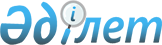 О внесении изменения в Решение Комиссии Таможенного союза от 27 ноября 2009 г. № 130 в отношении сахара белого и сахара-сырца тростниковогоРешение Совета Евразийской экономической комиссии от 21 июня 2022 года № 102.
      В соответствии со статьями 43 и 45 Договора о Евразийском экономическом союзе от 29 мая 2014 года, пунктом 16 Положения о Евразийской экономической комиссии (приложение № 1 к Договору о Евразийском экономическом союзе от 29 мая 2014 года) и пунктом 7 приложения № 1 к Регламенту работы Евразийской экономической комиссии, утвержденному Решением Высшего Евразийского экономического совета от 23 декабря 2014 г. № 98, Совет Евразийской экономической комиссии решил:
      1. В абзаце девятом подпункта 7.1.37 пункта 7 Решения Комиссии Таможенного союза от 27 ноября 2009 г. № 130 "О едином таможенно-тарифном регулировании Евразийского экономического союза" слова "по 31 августа 2022 г. включительно" заменить словами "по 31 октября 2022 г. включительно". 
      2. Настоящее Решение вступает в силу по истечении 10 календарных дней с даты его официального опубликования.
					© 2012. РГП на ПХВ «Институт законодательства и правовой информации Республики Казахстан» Министерства юстиции Республики Казахстан
				
      Члены Совета Евразийской экономической комиссии:
